                                                Анализработы педагогического коллектива               МКОУ «Пятилеткинская СОШ»             за первое полугодие           2019-2020 учебного года.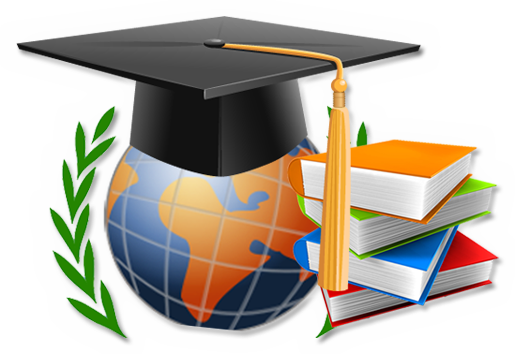 Заместитель директора по УВРЛорсанова М.К.В 2019-2020  учебном году в МКОУ «Пятилеткинская СОШ» обучается  14 класс-комплектов . Школа работает в двухсменном режиме. В режиме пятидневной недели для учащихся 1 класса и шестидневной недели для учащихся 2- 11 классов, с продолжительностью занятий 45 минут в 2-11 классах и 35 минут в 1 классе ( первое полугодие).Школа размещается в приспособленном помещении. Имеются кабинеты для начальных классов,  истории, информатики, библиотека , родного языка и столовая. При составлении  учебного плана соблюдалась приемственность между ступенями обучения и классами, сбалансированность между предметными циклами, отдельными предметами.Уровень недельной нагрузки на ученика не превышает предельно допустимой нормы. Школьный компонент был распределен на изучение предметов по базисному  учебному плану и спецкурсы с целью углубления и коррекции знаний учащихся.Образовательная программа школы и учебный план предусматривают выполнение государственной функции школы – обеспечение базового общего среднего образования и развития ребенка в процессе обучения. Главным условием для достижения этих целей является включение каждого ребенка  в образовательный процесс, а так же развитие его способностей и навыков. Достижение указанных целей осуществляется  поэтапным решением задач работы школы  на каждой ступени обучения.Для организации учебного процесса  используются следующие формы:                      *уроки (классно-урочная форма)                      *консультации                      *кружковые занятия                      *олимпиады, конкурсы                      *предметные недели                      *промежуточные аттестации, мониторинги.Основными элементами контроля учебно-воспитательного процесса являются:                      - выполнение всеобуча                     - состояние преподавания  учебных предметов                      -качество ЗУН учащихся                      - качество ведения школьной документации                      -выполнение учебных программ и предусмотренного минимума письменных работ                      - подготовка и проведение итоговой аттестации за курс основной и средней школы                      - выполнение решений педагогического совета и совещаний.На  1 сентября 2019 года к учебным занятиям приступили  все учащиеся , проживающие на территории , закрепленной за МКОУ «Пятилеткинская СОШ».                               В 2019 -2020 учебном году в школе обучается :                                                      1-4 классах – 101 учащихся                                                      5-9 классах –  98 учащихся                                                      10 -11 классе-  13 учащихся                 РЕЗУЛЬТАТЫ ОБУЧЕННОСТИ УЧАЩИХСЯ НАЧАЛЬНОЙ ШКОЛЫ.Обучение в 1-4 классах осуществляется по программе ФГОС. Учебно- воспитательный процесс строится в соответствии   с требованиями СанПина.  За первое полугодие учителями начальных классов ведется большая работа с учащимися  в тесной связи с родителями. Проводятся индивидуальные занятия со слабоуспевающими учащимися, классные часы,  и внеклассные мероприятия.Работа учителей начальных классов корректируется и контролируется ШМО начальных классов. Результативность обучения начальных классов определяется посредством проведения  итоговой комплексной работы по выявлению уровня сформированности результатов и усвоения учебных программ учащимися 1-4 классов. Итоговые проверочные работы проводятся в форме письменных контрольных работ и тестовых заданий по русскому языку, математике, чтению, родному языку, английскому языку и окружающему миру. Также заместителем директора по учебной части проводится проверка техники чтения учащихся 1-4 классов. Систематически согласно графику проверяются рабочие и контрольные тетради учащихся 1-4 классов , проводится работа над ошибками и работа по чистописанию. Ведение классных журналов соответствует требованиям по ведению школьной документации .В первом полугодии согласно графику были проведены открытые уроки , предметные недели  и различные акции в начальных классов. Так же осуществляется взаимопосещение уроков и помощь молодым учителям. Посещение уроков в начальных классах показало, что учителя большое внимание уделяют на практическое применение знаний, разнообразные формы обучения, проведение анализа и формулирование выводов .Систематически на каждом уроке проводятся  физминутки, контроль за осанкой. Учащиеся начальных классов являются самыми активными участниками всех внеклассных мероприятий.                                РЕЗУЛЬТАТЫ ОБУЧЕННОСТИ УЧАЩИХСЯ 5-9 КЛАССОВКонтроль над качеством освоения учащимися учебных программ осуществляется в соответствии с тематическими планами  и графиком контрольных работ. Применяются различные методы контроля обученности: письменные работы, контрольные срезы, тестовые задания, репетиционные задания, мониторинги, а также в 9 классе  были проведены пробные ОГЭ  по русскому языку и математике. По результатам работ учителями- предметниками составляется анализ, характеризующий качество знаний, уровень обученности и отслеживались ошибки. Результаты и анализы заслушиваются на педагогических советах, заседаниях ШМО и родительских собраниях.Осуществляется проверка рабочих тетрадей по русскому языку, математике, тетрадей для контрольных работ. Составляется справка и проводится развернутый анализ на заседаниях ШМО.Согласно графику проводится проверка ведения классных журналов. Имеет место нарушения ведения документации со стороны молодых педагогов, которым сделаны соответствующие замечания и предложения.Учащиеся школы приняли участие в муниципальном этапе Всероссийской олимпиады школьников, хотя результаты участия оставляют желать лучшего. Так же учащиеся школы принимают участие во всех районных и республиканских  мероприятиях. Довольно хорошо показали себя на различных творческих конкурсах ( живопись, исследовательские проекты,  подделки из бисера и тд.).Предложения по  улучшению результативности работы в следующем полугодии :-учителям предметникам усилить работу по повышению качества знаний учащихся;-выработать систему работы со слабоуспевающими учащимися;-усилить работу по подготовке учащихся к школьным олимпиадам;-наладить работу по взаимопосещению учителями уроков;-оказывать помощь молодым коллегам;-систематизировать работу с одаренными детьми;-усилить работу с родителями;                             РЕЗУЛЬТАТЫ ОБУЧЕННОСТИ УЧАЩИХСЯ 10-11 КЛАССАУчебный план осваивается по всем предметам в полном объеме. С учащимися проводятся дополнительные занятия по основным учебным предметам по подготовке к итоговой аттестации- ЕГЭ. Учителя используют разнообразные методы в осуществлении учебного процесса и достижении поставленных целей. 4 декабря учащиеся 11 класса написали итоговое сочинение по русскому языку , с которым учащиеся успешно справились.В работе с учащимися 11 класса учителя- предметники большое внимание уделяют использованию демонстрационных тестовых заданий по подготовке к ЕГЭ , практикуют  проведение тестовых работ в онлайн- режиме , проведение пробных экзаменов по русскому языку и математике.Контроль за качеством обучения осуществляется посредством письменных работ, контрольных срезов, пробных экзаменов, мониторингов и тд.  Работа ведется в тесной связи с родителями.Общие выводы по работе педагогического коллектива школы за первое полугодие                                                    2019- 2020 учебного года.Задачи поставленные на первое полугодие 2019-2020 учебного года реализованы в полном объемеПедагогический коллектив работает над повышением своей квалификации, принимают активное участие в районных семинарах- практикумах, проходят курсы повышения согласно графику.Отмечается положительная динамика роста активности учащихся как в учебном процессе, так  и в творческой жизни школыУчителя используют различные методы и формы обучения, икт.Практикуется взаимопосещение уроков с последующим анализом и обсуждением на семинарах ШМО . Однако имеются и недостатки в работе школы:1)усилить работу с одаренными детьми2)внеурочная деятельность ведется посредственно, нет наглядных результатов работы3)работа с родителями учащихся 5-11 классов не на должном уровне4)слабая техническая база школы5)активизировать работу  ученического самоуправления6)на низком профессиональном уровне поставлена работа социального педагога школы.      Задачи школы на второе полугодие 2019 -2020 уч.года.1)продолжить работу над повышением профессионального уровня педагогических работников школы2)своевременно выявлять пробелы в знаниях учащихся с целью профилактики неудовлетворительных результатов.3)усилить работу с учащимися выпускных классов во взаимодействии с их родителями  4)   поставить на должный уровень работу по подготовке обучающихся к ВОШ, добиться   положительных результатов участия в олимпиаде 5) уделять особое внимание работе с одаренными детьми и кружковым занятиям.     Кл.Фио кл.рук.Фио кл.рук.Всего уч-сяУспевают на «5»Успевают на «5»   «4»   «3»    «2»%усп.%усп.%кач.%посещ.1 «а»кл.Лорсанова А.А.Лорсанова А.А.17--------99%1 «б»кл.Абдулатипова А.М.Абдулатипова А.М.17--------99%2 кл.Хункарова М.Х.Хункарова М.Х.18334110100%100%38%98%3 «а»кл. Юнусова Р.А.Юнусова Р.А.13222100100%100%29%99%3 «б»кл.Лорсанова Д.Д.Лорсанова Д.Д.154465-100%100%66%97%4кл.Отарбиева П.Т.202020071300100%35%97%Кл.Фио кл.рук.Всего уч-сяУспевают на «5»Успевают на «5»«4»«3»«2»«2»%усп.%кач.%посещ.5 «а» кл.Магомедова К.М.160041200100%28%98% 5 «б»кл.Магомедова С.М.150031200100%20%98%6кл.Магамаева М.Ш.151141000100%33%98%7кл.Гаджимагомедов М.Г.17114141194%18%98%8кл.Арзамулова Ф.И.19112151194%15%99%9кл.Давлетова Р.В.160447598%98%25%98%КЛ.ФИО КЛ.РУК.Кол-во уч-ся«5»«4»«3»«2»%усп.%кач.%посещ.10кл.Лорсанова М.К.60150100%16%98%11кл.Мамедова П.Ш.71240100%43%93%